Monday 10th January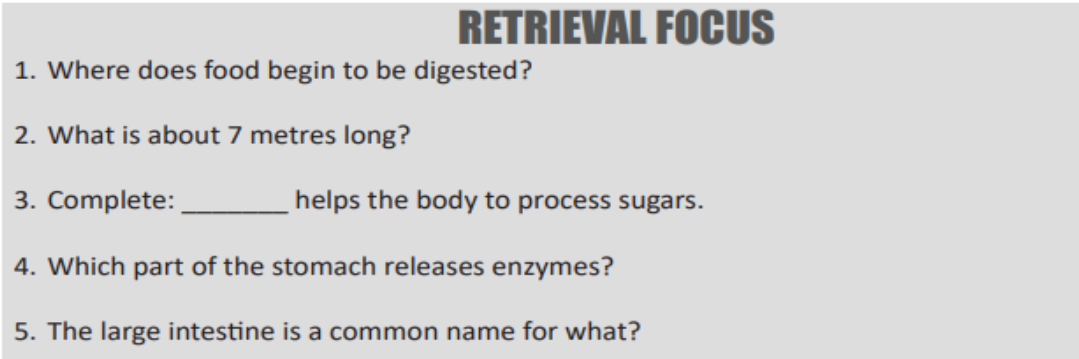 Monday 10th JanuaryMonday 10th JanuaryMonitor my understanding of a text and be able to draw on a range of strategies to help me when needed.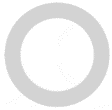 Monitor my understanding of a text and be able to draw on a range of strategies to help me when needed.Monitor my understanding of a text and be able to draw on a range of strategies to help me when needed.